Статистический отчето работе консультационного центра семьям, воспитывающим детей дошкольного возраста на дому в МАДОУ детский сад №7 в 2015-2017 учебном году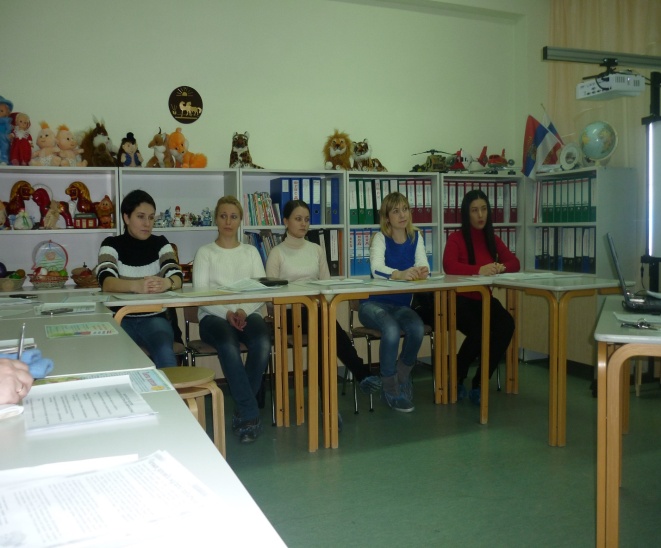 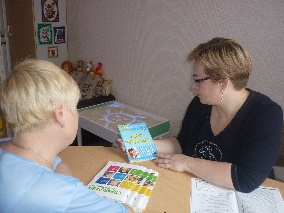 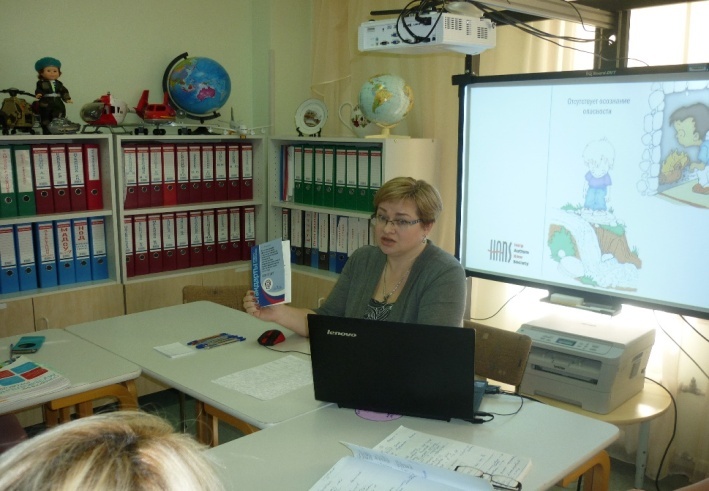 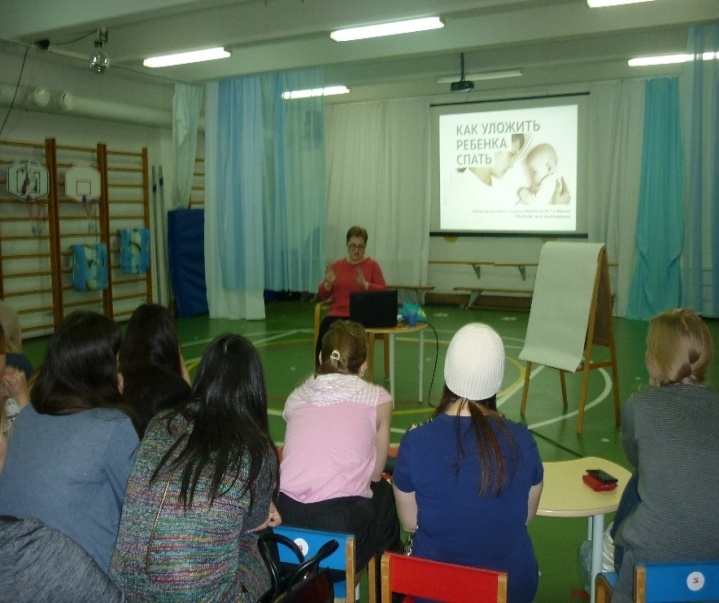 № п/п     Дата, время проведения консультацииТема консультации,Ф.И.О., место работы, должность консультирующихКоличество родителей (законных представит.), получившихконсультациюВыявленные проблемы в вопросах воспитания и обучения дошкольниковРекомендации, данные в ходе консультирования125.09.2015Краснощок И.Г., ст. воспитатель, тема: « Что можно, что нельзя,  надо…»1Проблемы в поведение ребёнкаАнкета «Искусство жить с детьми», рекомендации.220.10.2015Берекет Н.Р., зам.зав.по УВМРТема: «Как  укрепить здоровье в условиях семьи»2Проблемы со здоровьем, часто простужаетсяАнкета «Здоровый образ жизни», рекомендации310.02.2016Зирка В.А.,воспитательТема: «Как смягчить протекание адаптации ребёнка к детскому саду»2Беспокойство родителейАнкета«Портрет моего ребёнка»404.10.2016Трегубова И.В., психологТема: «Кризис  7лет»1Плачет, устаёт,капризничаетАрт - терапия «Рисунок семьи»505.10.2016Трегубова И.В., психологБеседа1Плачет, устаёт,капризничаетЗан-ие «Песочная терапия», даны рекомендации617.01.2017Трегубова И.В., психолог,  тема: «Адаптация к детскому саду»1Приемные дети , беспокойство родителейДаны рекомендации; 717.01.2017Трегубова И.В., психолог,Тема: «Контакт с детьми, совместная деятельность»2Проблемное  поведение детей(2) Арт-терапия «Рисунок семьи», Песочная терапия, 818.01.2017,Трегубова И.В., психолог, тема: «Ложь, морально-этический подход»1Проблемное  поведение рекомендации919.01.2017Трегубова И.В., психологТема: «Компьютерная зависимость»1Зависимость от гаджитовРекомендации1015.02.2017Трегубова И.В., психолог1Плаксивость,капризы, трудности в учёбеИнд-е занятия на логическое мышление(Судоку)1122.02.2017Трегубова И.В., психолог1=Инд-е занятие, магнит-я мозаика, рисование песком 1218.04.2017-26.04.2017Трегубова И.В., психолог,Тема: «Детско-родительские отношения»4Проблемное поведениеДаны рекомендации1325.04.2017Трегубова И.В., психолог, тема «Преодоление страха»1Страх, неуверен-ность в себеБеседы, рекомендации,1417.05.2017Трегубова И.В., психолог, тема: «Педагогическая запущенность»1Равнодушие ко всемуБеседа, даны рекомендации.1523.05.2017Трегубова И.В., психолог, тема: «Взаимоотношение в семье с ребёнком»1Проблемное поведениеРекомендации1601.06.17Трегубова И.В., психолог, тема: «Педагогическая запущенность»1ПовторноРекомендации: поменять стиль поведения и т.д,1702.02.2017Семинар «Школа  родителей», тема: «Как уложить ребёнка спать»- психолог Трегубова И.В- присутствовало 26 человек5 из консультационного центраТрудности  вовремя уложить ребёнка спать Лекция, игры,презентация, рекомендации,1817.11.2016Семинар для  родителей, тема: «Права ребёнка»(родительский комитет), присутствовало 12человек,из них:3Жестокое обращение с детьмиДоклад, презентация